カウンセリングシートカウンセリングシートカウンセリングシートカウンセリングシートカウンセリングシート記入日 記入日 記入日 記入日 カウンセリングシートカウンセリングシートカウンセリングシートカウンセリングシートカウンセリングシートお名前 お名前 お名前 お名前 １．疲れや不調を感じる部分はありますか？疲れや不調を感じる部分はありますか？疲れや不調を感じる部分はありますか？疲れや不調を感じる部分はありますか？疲れや不調を感じる部分はありますか？疲れや不調を感じる部分はありますか？疲れや不調を感じる部分はありますか？疲れや不調を感じる部分はありますか？疲れや不調を感じる部分はありますか？（　　　　　　　　　　　　　　　　　　　　　　　　　　　）（　　　　　　　　　　　　　　　　　　　　　　　　　　　）（　　　　　　　　　　　　　　　　　　　　　　　　　　　）（　　　　　　　　　　　　　　　　　　　　　　　　　　　）（　　　　　　　　　　　　　　　　　　　　　　　　　　　）（　　　　　　　　　　　　　　　　　　　　　　　　　　　）（　　　　　　　　　　　　　　　　　　　　　　　　　　　）（　　　　　　　　　　　　　　　　　　　　　　　　　　　）（　　　　　　　　　　　　　　　　　　　　　　　　　　　）２．傷や痛みなど、施術を避けたい箇所はありますか？傷や痛みなど、施術を避けたい箇所はありますか？傷や痛みなど、施術を避けたい箇所はありますか？傷や痛みなど、施術を避けたい箇所はありますか？傷や痛みなど、施術を避けたい箇所はありますか？傷や痛みなど、施術を避けたい箇所はありますか？傷や痛みなど、施術を避けたい箇所はありますか？傷や痛みなど、施術を避けたい箇所はありますか？傷や痛みなど、施術を避けたい箇所はありますか？（　　　　　　　　　　　　　　　　　　　　　　　　　　　）（　　　　　　　　　　　　　　　　　　　　　　　　　　　）（　　　　　　　　　　　　　　　　　　　　　　　　　　　）（　　　　　　　　　　　　　　　　　　　　　　　　　　　）（　　　　　　　　　　　　　　　　　　　　　　　　　　　）（　　　　　　　　　　　　　　　　　　　　　　　　　　　）（　　　　　　　　　　　　　　　　　　　　　　　　　　　）（　　　　　　　　　　　　　　　　　　　　　　　　　　　）（　　　　　　　　　　　　　　　　　　　　　　　　　　　）３．当てはまる項目にチェックを入れてください。当てはまる項目にチェックを入れてください。当てはまる項目にチェックを入れてください。当てはまる項目にチェックを入れてください。当てはまる項目にチェックを入れてください。当てはまる項目にチェックを入れてください。当てはまる項目にチェックを入れてください。当てはまる項目にチェックを入れてください。当てはまる項目にチェックを入れてください。（　）気分が落ち込みやすい（　）気分が落ち込みやすい（　）気分が落ち込みやすい（　）気分が落ち込みやすい（　）気分が落ち込みやすい（　）気分が落ち込みやすい（　）気分が落ち込みやすい（　）気分が落ち込みやすい（　）気分が落ち込みやすい（　）緊張感がとれない（　）緊張感がとれない（　）緊張感がとれない（　）緊張感がとれない（　）緊張感がとれない（　）緊張感がとれない（　）緊張感がとれない（　）緊張感がとれない（　）緊張感がとれない（　）体がだるい（　）体がだるい（　）体がだるい（　）体がだるい（　）体がだるい（　）体がだるい（　）体がだるい（　）体がだるい（　）体がだるい（　）疲れやすい（　）疲れやすい（　）疲れやすい（　）疲れやすい（　）疲れやすい（　）疲れやすい（　）疲れやすい（　）疲れやすい（　）疲れやすい（　）体がむくみやすい（　）体がむくみやすい（　）体がむくみやすい（　）体がむくみやすい（　）体がむくみやすい（　）体がむくみやすい（　）体がむくみやすい（　）体がむくみやすい（　）体がむくみやすい４．施術についてご希望がございましたらご記入ください施術についてご希望がございましたらご記入ください施術についてご希望がございましたらご記入ください施術についてご希望がございましたらご記入ください施術についてご希望がございましたらご記入ください施術についてご希望がございましたらご記入ください施術についてご希望がございましたらご記入ください施術についてご希望がございましたらご記入ください施術についてご希望がございましたらご記入ください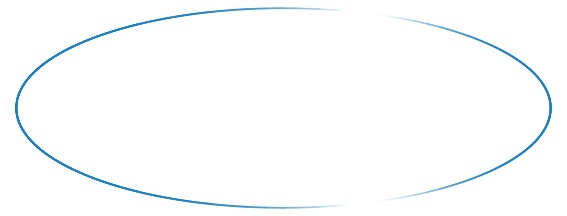 カウンセリングシートカウンセリングシートカウンセリングシートカウンセリングシートカウンセリングシート記入日 記入日 記入日 記入日 カウンセリングシートカウンセリングシートカウンセリングシートカウンセリングシートカウンセリングシートお名前 お名前 お名前 お名前 １．疲れや不調を感じる部分はありますか？疲れや不調を感じる部分はありますか？疲れや不調を感じる部分はありますか？疲れや不調を感じる部分はありますか？疲れや不調を感じる部分はありますか？疲れや不調を感じる部分はありますか？疲れや不調を感じる部分はありますか？疲れや不調を感じる部分はありますか？疲れや不調を感じる部分はありますか？（　　　　　　　　　　　　　　　　　　　　　　　　　　　）（　　　　　　　　　　　　　　　　　　　　　　　　　　　）（　　　　　　　　　　　　　　　　　　　　　　　　　　　）（　　　　　　　　　　　　　　　　　　　　　　　　　　　）（　　　　　　　　　　　　　　　　　　　　　　　　　　　）（　　　　　　　　　　　　　　　　　　　　　　　　　　　）（　　　　　　　　　　　　　　　　　　　　　　　　　　　）（　　　　　　　　　　　　　　　　　　　　　　　　　　　）（　　　　　　　　　　　　　　　　　　　　　　　　　　　）２．傷や痛みなど、施術を避けたい箇所はありますか？傷や痛みなど、施術を避けたい箇所はありますか？傷や痛みなど、施術を避けたい箇所はありますか？傷や痛みなど、施術を避けたい箇所はありますか？傷や痛みなど、施術を避けたい箇所はありますか？傷や痛みなど、施術を避けたい箇所はありますか？傷や痛みなど、施術を避けたい箇所はありますか？傷や痛みなど、施術を避けたい箇所はありますか？傷や痛みなど、施術を避けたい箇所はありますか？（　　　　　　　　　　　　　　　　　　　　　　　　　　　）（　　　　　　　　　　　　　　　　　　　　　　　　　　　）（　　　　　　　　　　　　　　　　　　　　　　　　　　　）（　　　　　　　　　　　　　　　　　　　　　　　　　　　）（　　　　　　　　　　　　　　　　　　　　　　　　　　　）（　　　　　　　　　　　　　　　　　　　　　　　　　　　）（　　　　　　　　　　　　　　　　　　　　　　　　　　　）（　　　　　　　　　　　　　　　　　　　　　　　　　　　）（　　　　　　　　　　　　　　　　　　　　　　　　　　　）３．当てはまる項目にチェックを入れてください。当てはまる項目にチェックを入れてください。当てはまる項目にチェックを入れてください。当てはまる項目にチェックを入れてください。当てはまる項目にチェックを入れてください。当てはまる項目にチェックを入れてください。当てはまる項目にチェックを入れてください。当てはまる項目にチェックを入れてください。当てはまる項目にチェックを入れてください。（　）気分が落ち込みやすい（　）気分が落ち込みやすい（　）気分が落ち込みやすい（　）気分が落ち込みやすい（　）気分が落ち込みやすい（　）気分が落ち込みやすい（　）気分が落ち込みやすい（　）気分が落ち込みやすい（　）気分が落ち込みやすい（　）緊張感がとれない（　）緊張感がとれない（　）緊張感がとれない（　）緊張感がとれない（　）緊張感がとれない（　）緊張感がとれない（　）緊張感がとれない（　）緊張感がとれない（　）緊張感がとれない（　）体がだるい（　）体がだるい（　）体がだるい（　）体がだるい（　）体がだるい（　）体がだるい（　）体がだるい（　）体がだるい（　）体がだるい（　）疲れやすい（　）疲れやすい（　）疲れやすい（　）疲れやすい（　）疲れやすい（　）疲れやすい（　）疲れやすい（　）疲れやすい（　）疲れやすい（　）体がむくみやすい（　）体がむくみやすい（　）体がむくみやすい（　）体がむくみやすい（　）体がむくみやすい（　）体がむくみやすい（　）体がむくみやすい（　）体がむくみやすい（　）体がむくみやすい４．施術についてご希望がございましたらご記入ください施術についてご希望がございましたらご記入ください施術についてご希望がございましたらご記入ください施術についてご希望がございましたらご記入ください施術についてご希望がございましたらご記入ください施術についてご希望がございましたらご記入ください施術についてご希望がございましたらご記入ください施術についてご希望がございましたらご記入ください施術についてご希望がございましたらご記入ください